Na osnovu člana 41 stav 6 Zakona o alternativnom rješavanju sporova („Službeni list CG“, broj 77/20), Ministarstvo pravde donijelo jeP R A V I L N I KO OBRASCU LICENCE ZA RAD EVALUATORA/EVALUATORKE SPORAČlan 1Ovim pravilnikom propisuje se izgled i sadržaj obrasca licence za rad evaluatora/ke spora.Član 2Obrazac licence za rad evaluatora/ke spora sadrži: Grb Crne Gore, nazive: “CRNA GORA” i “MINISTARSTVO PRAVDE”, pravni osnov za izdavanje licence, naziv: “LICENCA ZA RAD EVALUATORA/EVALUATORKE SPORA”, mjesta za ime i prezime, prebivalište i adresu evaluatora/ke spora, broj i datum uvjerenja o završenoj obuci za evaluatora/ku spora, period važenja licence, broj, datum i mjesto izdavanja licence, pečat organa koji izdaje licencu i potpis ovlašćenog lica.Član 3Obrazac licence za rad evaluatora/ke spora sastavni je dio ovog pravilnika.Član 4Ovaj pravilnik stupa na snagu osmog dana od dana objavljivanja u “Službenom listu Crne Gore”.Broj: 01-040/20-8807/4Podgorica, 19. oktobra 2020. godineMinistar,Zoran PažinObrazac licence za rad evaluatora/evaluatorke spora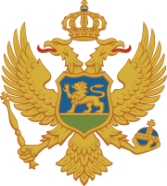 CRNA GORAMINISTARSTVO PRAVDE         Na osnovu člana 41 stav 2 Zakona o alternativnom rješavanju sporova („Službeni list CG”, broj 77/20), izdaje seLICENCA ZA RAD EVALUATORA/EVALUATORKE SPORA_________________________(ime i prezime )__________________________(prebivalište i adresa)__________________________(broj i datum uvjerenja o završenoj obuci za evaluatora/evaluatorku spora) Licenca se izdaje na vrijeme od pet godina i prestaje da važi ____________.Broj:Datum izdavanja:Mjesto izdavanja:_____________________                                                                      M.P.                               (potpis ovlašćenog lica)